Tehniskā specifikācija – finanšu piedāvājumsTirgus izpēte “Par elektrošoka pistoļu Taser X26 bateriju iegādi”Finanšu piedāvājumsNodrošinu visas tehniskajā specifikācijā - finanšu piedāvājumā izvirzītās prasības:______________________________________________________________________ (Pretendenta likumiskā vai pilnvarotā pārstāvja vārds, uzvārds un paraksts)Tehniskā specifikācijaTehniskā specifikācijaTehniskā specifikācijaTehniskā specifikācijaTehniskā specifikācijaNr.p.k.Prasības Tehniskie parametriTehniskie parametriTehniskie parametriTehniskie parametri1.Tirgus izpētes priekšmets: Elektrošoka pistoles Taser X26 baterijaTirgus izpētes priekšmets: Elektrošoka pistoles Taser X26 baterijaTirgus izpētes priekšmets: Elektrošoka pistoles Taser X26 baterijaTirgus izpētes priekšmets: Elektrošoka pistoles Taser X26 baterijaTirgus izpētes priekšmets: Elektrošoka pistoles Taser X26 baterija1.1.Elektrošoka pistoles baterijas bloka kapacitāteNodrošina enerģiju aptuveni 195 reizēm 5 sekunžu darbībai (pie maksimāli pilnas uzlādes  +25°C )Nodrošina enerģiju aptuveni 195 reizēm 5 sekunžu darbībai (pie maksimāli pilnas uzlādes  +25°C )Nodrošina enerģiju aptuveni 195 reizēm 5 sekunžu darbībai (pie maksimāli pilnas uzlādes  +25°C )Nodrošina enerģiju aptuveni 195 reizēm 5 sekunžu darbībai (pie maksimāli pilnas uzlādes  +25°C )1.2.Darbības minimālā/maksimālātemperatūraNo -20°C līdz +50°CNo -20°C līdz +50°CNo -20°C līdz +50°CNo -20°C līdz +50°C1.3.Elektrošoka pistoles baterijas bloka korpusa materiālsKorpusa materiāls - triecienizturīgs polimērs melnā krāsāKorpusa materiāls - triecienizturīgs polimērs melnā krāsāKorpusa materiāls - triecienizturīgs polimērs melnā krāsāKorpusa materiāls - triecienizturīgs polimērs melnā krāsā1.4.Elektrošoka pistoles baterijas bloka garantijas termiņšNe mazāk kā 12 (divpadsmit) mēneši no pavaddokumenta parakstīšanas dienasNe mazāk kā 12 (divpadsmit) mēneši no pavaddokumenta parakstīšanas dienas________ mēneši*Pretendents norāda konkrētu piedāvāto garantijas termiņu:________ mēneši*Pretendents norāda konkrētu piedāvāto garantijas termiņu:1.5.Elektrošoka pistoles baterijas bloka konstrukcijaBaterijas bloks konstruktīvi veidots kā elektrošoka pistoles aptvere, kas apvieno 3 litija bateriju 3V šūnas ar iebūvētu atmiņas mikroshēmuBaterijas bloks konstruktīvi veidots kā elektrošoka pistoles aptvere, kas apvieno 3 litija bateriju 3V šūnas ar iebūvētu atmiņas mikroshēmuBaterijas bloks konstruktīvi veidots kā elektrošoka pistoles aptvere, kas apvieno 3 litija bateriju 3V šūnas ar iebūvētu atmiņas mikroshēmuBaterijas bloks konstruktīvi veidots kā elektrošoka pistoles aptvere, kas apvieno 3 litija bateriju 3V šūnas ar iebūvētu atmiņas mikroshēmu1.6.Elektrošoka pistoles baterijas bloka aizsardzībaPutekļu un mitruma izturīga ievietotā stāvoklī elektrošoka pistolēPutekļu un mitruma izturīga ievietotā stāvoklī elektrošoka pistolēPutekļu un mitruma izturīga ievietotā stāvoklī elektrošoka pistolēPutekļu un mitruma izturīga ievietotā stāvoklī elektrošoka pistolē1.7.Elektrošoka pistoles baterijas augstums A 4,5 cm4,5 cm4,5 cm4,5 cm1.8.Elektrošoka pistoles baterijas garums G5 cm5 cm5 cm5 cm1.9.Elektrošoka pistoles baterijas platums P 2,6 cm2,6 cm2,6 cm2,6 cm1.10.Elektrošoka pistoles baterijas svars45 g45 g45 g45 g1.11.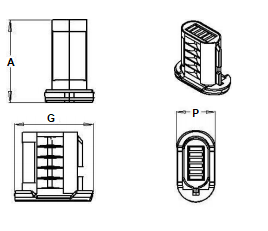 1.12.Paredzēta elektrošoka pistoleiParedzēta elektrošoka pistoleiModelis: Taser X26Modelis: Taser X26Modelis: Taser X261.13.Elektrošoka pistoles baterijas marķējumsElektrošoka pistoles baterijas marķējumsDigital Power Magazine P/N26700 (DPM)Digital Power Magazine P/N26700 (DPM)Digital Power Magazine P/N26700 (DPM)1.14.Elektrošoka pistoles ražošanas gadsElektrošoka pistoles ražošanas gadsNe vecāks par 2019.gaduNe vecāks par 2019.gaduNe vecāks par 2019.gadu1.15.Garantijas laikā neatbilstošas Preces bezmaksas trūkumu novēršanas vai bezmaksas nomaiņas nepieciešamības gadījumā dienu skaitsGarantijas laikā neatbilstošas Preces bezmaksas trūkumu novēršanas vai bezmaksas nomaiņas nepieciešamības gadījumā dienu skaitsNe vairāk kā 60 (sešdesmit) kalendārās dienas no pasūtītāja pretenziju saņemšanas dienas__________ dienas*Pretendents norāda  konkrētu piedāvāto laiku kalendārajās dienās:1.16.Piegādes termiņšPiegādes termiņšNe vairāk kā 60 (sešdesmit) kalendārās dienas no iepirkuma līguma noslēgšanas dienas, bet ne vēlāk kā līdz 2019.gada 9.decembrim.__________ dienas*Pretendents norāda  konkrētu piedāvāto piegādes   laiku kalendārajās dienās2.Iepirkuma priekšmeta paredzamais apjomsMērvienībaPlānotais aptuvenaisiepirkuma apjoms2.1.Elektrošoka pistoles Taser X26 baterijagab.1003.Iepirkuma priekšmeta cenaSumma EUR bez PVN 21%3.1.1 (viena) elektrošoka pistoles Taser X26 baterijas cena________ EUR